Rijna Shameen S.A.P.                                                                                                       PROFILE SUMMARYA Professional with experience as Java Developer with a B-Tech degree in Computer Science and Engineering.Experience as a Techno functional consultant in Oracle E-Business Suite and post production support projects with focus on design, coding, Unit testing.Working experience and knowledge in Oracle applications modules like iStore.Experience in designing and developing web based enterprise applications using Java technologies like Servlets, JSP, javascript , CSS and jQuery.Good Analytical/Problem solving skills.EDUCATIONAL QUALIFICATIONB-Tech in Computer science and engineering from government engineering college, Kerala India.TECHNICAL SKILLSOracle Applications - OracleEBusiness Suite R 12 (iStore), Oracle Endeca Commerce.Languages &Internet Tools - Java, JSP,  C ,HTML, JavaScript and C++,C#,ASP.NET.Framework Tools: jQuery, Ajax.IDE - NetBeans, Eclipse,Microsoft Visual studio,Dreamweaver .Databases: MYSQL.PROFESSIONAL EXPERIENCE -1HOLOTEQ GROUP										 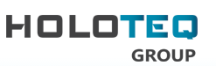 Role: Java Developer Since: April 2016Key Responsibilities:Created Code for user navigation on map using browser.Created registration page for different users in driving school applicationWorked on database queries for entry of registered users to tablesWorked on updating details of registered usersCreated a page of questions and answers for driving test app where an option for searching and updating of answers to all questions where available Resolve issues or errors.PROFESSIONAL EXPERIENCE -2IBIZ SOFTWARE INC                                                                                                   		      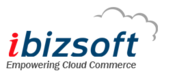 Role:  Software Engineer. September 2014 – December 2015PROJECTS:Oracle iStore, Endeca Commerce integration for Taylor MadeRole: Oracle Commerce Analyst (Techno Functional)This project involved full-scale customization of Oracle iStore Release12.1.1 and integration with Endeca Commerce. This provides   an option for choosing personalized look and feel for their iStore site, other EBS modules and Catalog and search management using Endeca Commerce.Key Responsibilities:Designed and developed UI and look and feel of custom pages for Personalization option for Endeca Web Commerce and iStore pages.Developed different personalization options for Shipping, Checkout, Order Review pages etc.Setting up and configuring new laptops and desktops.Trouble shooting network issues.Diagnose and resolve technical issues.Setting up new email id under company.Management of Catalog in Endeca Commerce using Experience managerManaging standard, configurable items in Endeca Commerce and integrated it to iStore.Worked on creating instagram feeds on iStore site.Created a checkout popup page in iStore.Worked on Endeca Commerce web pages for face book, instagram and twitter links using Experience manager.Alignment of Endeca Commerce web pagesvia Experience manager.Worked on CSS for design of istore and EndecaCommerceweb pages.Created a FAQ and site map page in Endeca Commerce via Experience manager.Worked on java code for automatic mailing system involved in online shopping sites.Coded for the attachment of header and footer from server in the mail content which is received by the customers after their purchase of an item or registration as a new customer.Tested and fixed the issues of website in different mobile devices.Tested and fixed the issues of website in different tablets (iPAD mini, Samsung galaxy).Coded for the working of site properly in different browsers such as chrome, safari, opera, IE etc.TRAINING/WORKSHOP ATTENDEDBasic Android Application Development, Certified by ARK Techno solution.Industrial Training on Networking at Dinesh Information Technology Systems.Cyber forensics and crime investigation, certified by HORIZON (a unit of MBS group).PROJECT PROFILEContextual Advertising SystemIn this project we build up an advertisement system which publishes ads in correlation with the content of the web page.Our advertising system allows two kinds of users, namely providers and publishers to register in our site..The providers upload their ads and publishers give their URL in which the ad is to be displayed.Using the URL, content of the wed page is identified and stored in the database.The identification of webpage content is done using Python’s Natural Language tool kit (NLTK) and Uclassify web service.Advertisements are displayed on Google gadgets on publisher’s website.Google gadgets periodically communicate with our web server to identify the current content of webpage and the appropriate ads are displayed. Activities and AwardsConducted a seminar with report on the topic “LI-FI TECHNOLOGY”.Worked for the FOSS conducted by CSE Department under the tri-annual Technical Fest: Xplore13, GCE Kannur.Worked for the Esperanza13, national level techfest conducted by CSE department of GCE Kannur.Participated and has won many prizes for various dance competition in youth festival conducted at school level.Overall band of 7 in IELTS exam.Personal ProfileBorn in Kannur, Kerala, India on 22/April/1992.I am Married. My hobbies include listening music, watching movies and reading.Now in Doha Qatar in family visa.I am good at English, Malayalam, and Hindi.Job Seeker First Name / CV No: 1826340Click to send CV No & get contact details of candidate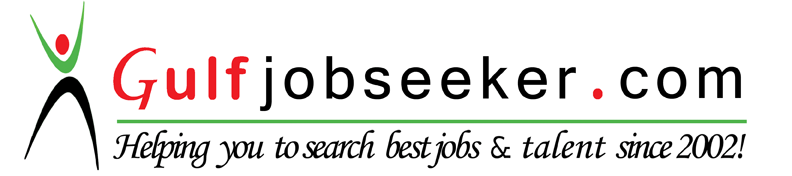 